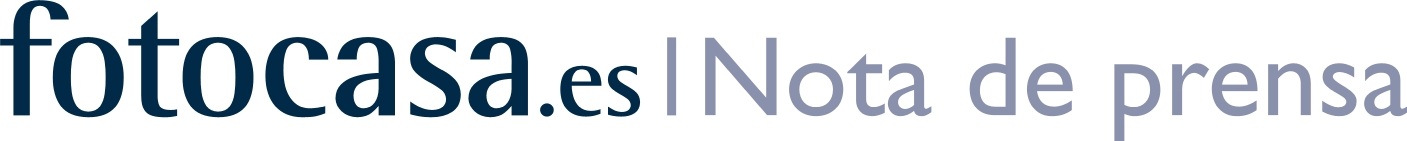 JULIO: PRECIO DE LA VIVIENDA EN VENTAEl precio de la vivienda de segunda mano sube un 0,3% en julio A nivel nacional el precio sube en 11 comunidades autónomasEl precio de la vivienda de segunda mano se sitúa en 1.627 €/m2 en julio31 provincias incrementan el precio en el mes de julioMadrid, 29 de julio de 2016El precio medio de la vivienda de segunda mano en España se sitúa en julio en 1.627 €/m2 y registra un incremento mensual del 0,3%, según datos del portal inmobiliario fotocasa. Este leve incremento muestra, un mes más, que el precio de la vivienda de segunda mano se está estabilizando y que estamos dejando atrás las grandes caídas de precios a las que hemos asistido estos últimos años. Respecto a la variación interanual, el precio a julio de 2016 cae un -1,1% y sigue con la tónica de los últimos meses. “Estos suaves descensos interanuales que está registrando este año el Índice Inmobiliario fotocasa reflejan que el precio de la vivienda se está estabilizando en buena parte del país. Y hay zonas donde ya podemos hablar de recuperación de los precios, como es el caso de grandes ciudades como Madrid y Barcelona, algunas capitales de provincia, las islas y los principales destinos turísticos de la costa mediterránea”, asegura Beatriz Toribio, responsable de Estudios de fotocasa.El precio medio de la vivienda de segunda mano en España acumula una caída de -45% desde que registrara su máximo histórico en abril de 2007 con 2.952 €/m2. En este sentido, 12 comunidades autónomas cuentan con caídas superiores al -40% desde que alcanzaron el precio máximo hace nueve años. Así, la Rioja es la comunidad que más ha visto caer el precio (-57,5%), seguida de Castilla-La Mancha (-53,4%), Navarra (-52,8%), Aragón (-52,2%), Murcia (-50,4%), Cataluña (48,3%), Comunitat Valenciana (-47,2%), Asturias (45,9%), Madrid (-43,3%), Andalucía (-42,4%), Extremadura (-42,3%) y Cantabria (-41,1%).Ranking del precio medio de la vivienda por CC.AA            Fuente: Índice Inmobiliario fotocasaEl precio se incrementa en cuatro comunidades autónomasDe las 17 comunidades autónomas, en julio el precio medio de la vivienda de segunda mano sube en 11 de ellas. El incremento más acusado se produce en Extremadura (2%), seguido de Cantabria (1%) y Castilla-La Mancha (0,8%).En el otro extremo, La Rioja es la comunidad que más ve caer el precio de la vivienda de segunda mano en julio, en concreto un -1,1%, seguido de Aragón (-0,4%) y Canarias y País Vasco, que ambos descienden un -0,2%. En cuanto a los precios, el País Vasco sigue siendo la comunidad más cara de España, con un precio medio de 2.735 €/m2, seguida de Madrid (2.250 €/m2) y Cataluña (2.000 €/m2). Por el contrario, Castilla-La Mancha (1.031 €/m2), Extremadura (1.085 €/m2) y Murcia (1.139 €/m2) son las comunidades con los precios de la vivienda de segunda mano más asequibles.31 provincias incrementan el precioEn cuanto a la evolución del precio de la vivienda por provincias, en 31 de ellas se registran subidas de precios en términos mensuales, con incrementos que van del 3,9% de Cáceres al 0,1% de Ourense, Málaga, Guadalajara, Madrid, Salamanca, Álava y Palencia. Por el contrario, los precios caen en 15 provincias, en concreto entre un -2,8% de Cuenca y el -0,1% de Girona, Illes Balears, Tarragona y Guipúzcoa.Del total de los 875 municipios de España analizados por fotocasa, en 455 municipios el precio de la vivienda sube en el mes de julio, en 25 municipios los precios permanecen estables y en 395 se registran descensos en el precio. El municipio con el precio de la vivienda de segunda mano más elevado es Zarautz (4.763 €/m2). Por su parte, Aranzueque, en Guadalajara es la población española más barata, con un precio medio de 448 €/m2. Precio Vivienda España: Los 10 municipios más caros y más baratos (€/m2 julio 2016)                                      Fuente: Índice Inmobiliario fotocasaBarcelona cuenta con el distrito de compra más caroEl índice inmobiliario de fotocasa también analiza los distritos de Madrid y Barcelona. Históricamente, el distrito más caro de estas dos ciudades se situaba en Madrid, en el barrio de Salamanca, pero en los últimos meses dos distritos de Barcelona han desbancado a la capital. Se trata de Sarrià – Sant Gervasi y Les Corts, que ocupan los primeros puestos de los distritos más caros para comprar una vivienda de segunda mano. En concreto, comprar una vivienda en Sarrià – Sant Gervasi cuesta 4.807 €/m2 y en Les Corts cuesta 4.479 €/m2. Por su parte, el distrito de Salamanca cuesta 4.336 €/m2.En cuanto a las variaciones mensuales 8 de los 10 distritos suben en Barcelona y en Madrid lo hacen 12 de los 21 distritos de la capital. El incremento más acusado se produce en la ciudad condal en el distrito Eixample, que se incrementa un 2,3%, seguido de Sant Martí (1,9%), Gràcia (1,2%) y Tetuán, en Madrid, que sube un 1,1%.En el otro extremo, Puente de Vallecas en Madrid es el distrito que más desciende, un -0,7%, y en la ciudad condal es Sants – Montjuïc (-0,2%).Sobre fotocasaPortal inmobiliario que dispone de la mayor oferta del mercado, tanto inmuebles de segunda mano como promociones de obra nueva y alquiler. Cada mes genera un tráfico de 18 millones de visitas (55% a través de dispositivos móviles) y 650 millones de páginas vistas y cada día la visitan un promedio de 458.000 usuarios únicos. Mensualmente elabora el índice inmobiliario fotocasa, un informe de referencia sobre la evolución del precio medio de la vivienda en España, tanto en venta como en alquiler. fotocasa pertenece a Schibsted Spain, la compañía de anuncios clasificados y de ofertas de empleo más grande y diversificada del país. Además de gestionar el portal inmobiliario fotocasa, cuenta con los siguientes portales de referencia: vibbo, coches.net, Infojobs.net y milanuncios.com. Schibsted Spain forma parte del grupo internacional de origen noruego Schibsted Media Group, que está presente en más de 30 países y cuenta con 6.800 empleados. Más información en la web de Schibsted Media Group.Departamento de Comunicación de fotocasaBeatriz ToribioTlf.: 91 779 55 75 http://prensa.fotocasa.es twitter: @fotocasaLos 10 municipios más caros (€/m2)Los 10 municipios más caros (€/m2)Los 10 municipios más baratos (€/m2)Los 10 municipios más baratos (€/m2)Zarautz       4.763 € Aranzueque        448 € San Sebastián        4.205 € Yepes        567 € Hondarribia       3.768 € Mengíbar        614 € Sitges       3.761 € Benicull de Xúquer        625 €  Barcelona Capital       3.607 € Tabernas        628 € Eivissa       3.590 € Montijo        676 € Getxo        3.381 € Yuncler        692 € Sant Cugat del Vallès       3.259 € Camarena        692 € Orio       3.169 € Alcalá de los Gazules        693 € Pozuelo de Alarcón       3.110 € Canals        696 € 